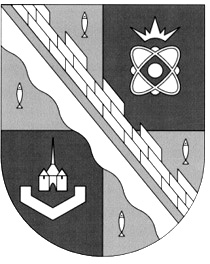 администрация МУНИЦИПАЛЬНОГО ОБРАЗОВАНИЯ                                        СОСНОВОБОРСКИЙ ГОРОДСКОЙ ОКРУГ  ЛЕНИНГРАДСКОЙ ОБЛАСТИпостановлениеот 14/08/2020 № 1642Об утверждении Порядка предоставления субсидий в отношении объектов, предназначенных для освещения территории Сосновоборского городского округа Ленинградской областиВ соответствие с постановлением Правительства РФ от 06.09.2016 № 887                 «Об общих требованиях к нормативным правовым актам, муниципальным правовым актам, регулирующим предоставление субсидий юридическим лицам                                   (за исключением  субсидий государственным (муниципальным) учреждениям), индивидуальным предпринимателями, а также физическим лицам-производителям товаров, работ, услуг)», а так же с постановлением Правительства Российской Федерации от 12.09.2019 № 1187 «О внесении изменений в общие требования к нормативным правовым актам, муниципальным правовым актам, регулирующим предоставление субсидий юридическим лицам (за исключением субсидий государственным (муниципальным) учреждениям), индивидуальным предпринимателям, а также физическим лицам – производителям товаров, работ, услуг» и в соответствии со статьей 78 Бюджетного кодекса Российской Федерации и концессионным соглашением в отношении объектов, предназначенных для освещения территории Сосновоборского городского округа, администрация Сосновоборского городского округа п о с т а н о в л я е т:1. Утвердить Порядок предоставления субсидий в отношении объектов, предназначенных для освещения территории Сосновоборского городского округа Ленинградской области (Приложение).2. Отделу по связям с общественностью (пресс-центр) Комитета по общественной безопасности и информации администрации (Никитина В.Г.) разместить настоящее постановление на официальном сайте Сосновоборского городского округа.3. Общему отделу администрации (Смолкина М.С.) обнародовать настоящее постановление на электронном сайте городской газеты «Маяк».4. Настоящее постановление вступает в силу со дня официального обнародования.5. Контроль за исполнением настоящего постановления оставляю за собой.Глава Сосновоборского городского округа                                                   М.В.ВоронковУТВЕРЖДЕН постановлением  администрации Сосновоборского городского округаот 14/08/2020 № 1642(Приложение)Порядокпредоставления субсидий в отношении объектов, предназначенных для освещения территории Сосновоборского городского округа Ленинградской области1. Общие положения1.1. Порядок предоставления субсидий в отношении объектов, предназначенных для освещения территории, находящихся в муниципальной собственности Сосновоборского городского округа (далее – Порядок)   разработан в соответствии со статьей 78 Бюджетного кодекса Российской Федерации, Положением о бюджетном процессе в Сосновоборском городском округе, утвержденным решением совета депутатов муниципального образования Сосновоборский городской округ Ленинградской области от 20.11.2007 № 143 (с изменениями), в рамках реализации муниципальной программы Сосновоборского городского округа «Городское хозяйство на 2014-2024 г.». 1.2. Настоящий Порядок устанавливает категории и критерии отбора юридических лиц и индивидуальных предпринимателей (за исключением государственных (муниципальных) учреждений),  осуществляющих деятельность в сфере эксплуатационной деятельности (далее - получатели субсидии), цели, условия и порядок предоставления субсидии в отношении объектов, предназначенных для освещения территории, находящихся в муниципальной собственности Сосновоборского городского округа Ленинградской области (далее - субсидии).  Порядок устанавливает требования к отчетности, требования об осуществлении контроля за соблюдением условий, целей и порядка предоставления субсидии и ответственности за их нарушение.1.3. Понятия, используемые в настоящем Порядке, применяются в соответствии с действующим законодательством.1.4. Субсидии предоставляются в целях возмещения в рамках концессионных соглашений, реализуемых администрацией Сосновоборского городского округа (далее - концедент) на территории муниципального образования Сосновоборский городской округ, части затрат концессионеров на модернизацию, реконструкцию и обслуживание объектов, предназначенных для освещения территории.1.5. Предоставление субсидий осуществляется в соответствии со сводной бюджетной росписью бюджета Сосновоборского городского округа на текущий финансовый год в пределах бюджетных ассигнований и лимитов бюджетных обязательств, предусмотренных в установленном порядке главному распорядителю бюджетных средств – администрации Сосновоборского городского округа (отделу внешнего благоустройства и дорожного хозяйства Комитета по управлению жилищно-коммунальным хозяйством) (далее - главный распорядитель). 1.6. Целевым показателем результативности предоставления субсидии (далее - целевой показатель результативности) является достижение плановых значений показателей деятельности получателя субсидии (концессионера)  в соответствии с приложением 6 концессионного соглашения.1.7. Субсидии предоставляются  на безвозмездной и безвозвратной основе, за исключением случаев прописанных в п.3 настоящего порядка. 1.8. Категории и (или) критерии отбора получателей субсидий.1.8.1. Право на получение субсидий  имеют юридические лица (за исключением государственных (муниципальных) учреждений), индивидуальные предприниматели, осуществляющие деятельность на территории Сосновоборского городского округа в отношении объектов, предназначенных для освещения территории.1.8.2.   Критериями отбора  получателей  субсидии являются:           -наличие заключенного с претендентом на получение субсидии концессионного соглашения в отношении объектов, предназначенных для освещения территории, реализуемого администрацией Сосновоборского городского округа на территории муниципального образования Сосновоборский городской округ Ленинградской области.- на первое число месяца, предшествующего месяцу, в котором планируется заключение Соглашения:а) у получателей субсидий должна отсутствовать неисполненная обязанность по уплате налогов, сборов, страховых взносов, пеней, штрафов, процентов, подлежащих уплате в соответствии с законодательством Российской Федерации о налогах и сборах;б) у получателей субсидий должна отсутствовать просроченная задолженность по возврату в бюджет бюджетной системы Российской Федерации, из которого планируется предоставление субсидии в соответствии с правовым актом, субсидий, бюджетных инвестиций, предоставленных в том числе в соответствии с иными правовыми актами, и иная просроченная задолженность перед бюджетом бюджетной системы Российской Федерации, из которого планируется предоставление субсидии в соответствии с правовым актом;в) получатели субсидий – юридические лица не должны находиться в процессе реорганизации, ликвидации, в отношении их не введена процедура банкротства, деятельность получателя не приостановлена в порядке, предусмотренном законодательством РФ, а  получатели субсидий – индивидуальные предприниматели не должны прекратить деятельность в качестве индивидуального предпринимателя (в случае, если такое требование предусмотрено правовым актом);г) получатели субсидий не должны являться иностранными юридическими лицами, а также российскими юридическими лицами, в уставном (складочном) капитале которых доля участия иностранных юридических лиц, местом регистрации которых является государство или территория, включенные в утверждаемый Министерством финансов Российской Федерации перечень государств и территорий, предоставляющих льготный налоговый режим налогообложения и (или) не предусматривающих раскрытия и предоставления информации при проведении финансовых операций (оффшорные зоны) в отношении таких юридических лиц, в совокупности превышает 50 процентов.- целевые показатели результативности использования субсидий приведены в приложении 6 концессионного соглашения и порядок их расчета приведены в приложении 8 концессионного соглашения. 2. Условия и порядок предоставления субсидий2.1. Субсидии, предусмотренные настоящим Порядком, предоставляются из бюджета Сосновоборского городского округа в рамках муниципальной программы «Городское хозяйство на 2014-2024 годы», в соответствии с условиями и сроками, предусмотренными концессионными соглашениями, заключенными в порядке, определенном законодательством Российской Федерации о концессионных соглашениях, а также при наличие в бюджете Сосновоборского городского округа бюджетных ассигнований на исполнение соответствующих расходных обязательств Администрации, финансирование которых осуществляется из местного бюджета.2.2. На предоставленные субсидии из местного бюджета запрещено приобретение получателями субсидий - юридическими лицами средств иностранной валюты, за исключением операций, осуществляемых в соответствии с валютным законодательством Российской Федерации при закупке (поставке) высокотехнологичного импортного оборудования, сырья и комплектующих изделий, а также связанных с достижением целей предоставления этих средств иных операций, определенных правовым актом2.3. Предоставление субсидий носит заявительный характер.2.4. Субсидии предоставляются на основании представленных получателем субсидии главному распорядителю следующих документов: а) заявки на получение субсидии, оформленной получателем субсидии по форме, установленной приложением 1 к Порядку; б) документа (документов), подтверждающего полномочия руководителя получателя субсидии при первичном обращении;в)  копии учредительных документов, заверенные получателем субсидии при первичном обращении;г) копии свидетельства о постановке на учет в налоговом органе при первичном обращении;д) копию документа об открытии банковского счёта при первичном обращении или при изменении реквизитов;2.5. Документы (оригиналы или копии документов, заверенные надлежащим образом), указанные в пункте 2.4. настоящего Порядка, должны быть представлены на бумажном носителе в адрес главного распорядителя. Документы предоставляются в прошнурованном и пронумерованном виде, с обязательной описью представленных документов, с указанием страниц. Копии документов должны содержать удостоверительную подпись, подпись уполномоченного лица, его фамилию, имя, отчество (при наличии), должность, а также оттиск печати (при наличии).Получатели субсидии  представляют заявки на получение субсидии и комплект документов  для заключения соглашения о предоставлении субсидии, предусмотренной настоящим Порядком (далее – соглашение), в течении 60 дней после подписания Концессионного соглашения.2.6. Получатель субсидии несет ответственность за достоверность предоставляемых документов.2.7. Главный распорядитель имеет право запрашивать в соответствующих государственных органах документы и информацию, которые находятся в их распоряжении в соответствии с действующим законодательством Российской Федерации. 2.8. Главный распорядитель проводит проверку на правильность оформления представленных документов, указанных в пункте 2.4. настоящего Порядка,  в течение 14 рабочих дней со дня их поступления и в течение 3 рабочих дней с момента завершения проверки представленных документов принимает решение о предоставлении (отказе в предоставлении) субсидии.2.9. Решение о предоставлении (отказе в предоставлении) субсидии принимается в виде постановления администрации Сосновоборского городского округа и направляется главным распорядителем получателю субсидии в письменной форме в течение 1 рабочего дня с момента принятия данного решения. 2.10. Основаниями для отказа в предоставлении субсидии являются:а) несоответствие предоставленных получателем субсидии документов, указанных в пункте 2.4., установленным требованиям, а также требованиям, определенным пунктом 2.5., или непредставление (предоставление не в полном объеме) указанных документов;б) недостоверность представленной получателем субсидии информации;в) несоответствие получателя субсидии категориям и критериям отбора получателей  субсидии, установленным пунктом 1.8. настоящего Порядка.2.11. Получатель субсидии при устранении замечаний вправе повторно представить главному распорядителю документы, указанные в пункте 2.4. настоящего Порядка, в срок не более 10 календарных дней со дня их возврата, но не позднее срока, установленного пунктом 2.5 настоящего Порядка.Указанные документы рассматриваются главным распорядителем в течение 5 рабочих дней со дня их повторного поступления главному распорядителю.Главный распорядитель при отсутствии замечаний к представленным получателем субсидии документам подготавливает проект соглашения о предоставлении субсидии.2.12. Размер субсидии определяется главным распорядителем в соответствии с  заключенным концессионным соглашением в пределах лимитов бюджетных обязательств предусмотренных решением о бюджете и делится на инвестиционный платеж и эксплуатационный платеж.2.13. Предоставление субсидии осуществляется на основании соглашения о предоставлении субсидии на текущий год, заключенного между  главным распорядителем и получателем субсидии в соответствии с типовой формой, установленной комитетом финансов Сосновоборского городского округа для данного вида субсидии.          Соглашение заключается не позднее 10 рабочих дней со дня принятия решения о предоставлении субсидии.2.14. Главный распорядитель имеет право устанавливать в соглашении количественные и качественные показатели результативности реализации мероприятий в части инвестиционного платежа, на которые выделяется субсидия и (или) порядок расчета показателей результативности в соответствии с условиями заключенного концессионного соглашения.2.15. Для получения субсидии в части инвестиционного платежа, в соответствии с заключенным соглашением получатель субсидии представляет главному распорядителю заявление о предоставлении субсидии в соответствии с формой, предусмотренной в соглашении, и документы, подтверждающие факт произведенных получателем субсидии затрат, на возмещение которых предоставляется субсидия:         а) акты  приемки  работ с участием представителя от главного распорядителя;         б) счета (счета-фактуры при наличии НДС).2.16. Для получения субсидии в части эксплуатационного платежа, в соответствии с заключенным соглашением получатель субсидии представляет главному распорядителю заявление о предоставлении субсидии в соответствии с формой, предусмотренной в соглашении, и документы, подтверждающие факт произведенных получателем субсидии затрат, на возмещение которых предоставляется субсидия, размер эксплуатационного платежа рассчитан в приложении 8 к концессионному соглашению:а) акты сверки с энергоснабжающими предприятиями об отсутствии кредиторской задолженности;б) счета (счета-фактуры при наличии НДС).2.17. Документы, указанные в пункте 2.14 и 2.15. настоящего Порядка, должны быть представлены на бумажном носителе (оригиналы или копии документов, заверенные надлежащим образом) в адрес главного распорядителя.2.18. Ответственность за достоверность и полноту сведений, отраженных в документах, являющихся основанием для предоставления субсидий, возлагается на получателя субсидии. 2.19.Перечисление субсидии главным распорядителем осуществляется в порядке, предусмотренном бюджетным законодательством, в соответствии с заключенным соглашением на счета получателей субсидии, открытые в подразделении расчетной сети Центрального банка Российской Федерации или кредитной организации:а) ежемесячно для эксплуатационного платежа согласно приложению 8 п.2.4 концессионного соглашения.б) для инвестиционного платежа после завершения мероприятий, указанных в Графике создания, реконструкции объекта (приложение 6 Концессионного Соглашения в отношении объектов, предназначенных для освещения территории Сосновоборского городского округа Ленинградской области). При этом, годовой размер инвестиционного платежа не может превышать 7 961 098,75 руб.3. Порядок возврата субсидий в бюджет Сосновоборского городского округа3.1. Субсидия подлежит возврату в бюджет Сосновоборского городского округа в следующих случаях:3.1.1. предоставления получателем субсидии недостоверных сведений в документах, предусмотренных пунктом 2.3 настоящего Порядка;3.1.2. неисполнения или ненадлежащего исполнения обязательств по соглашению о предоставлении субсидии;3.1.3. расторжения концессионного соглашения.3.2. В случае принятия решения о возврате средств субсидии главный распорядитель в течение 3 рабочих дней направляет получателю субсидии требование о возврате субсидии с указанием причины, послужившей основанием для возврата средств субсидии, размера средств, подлежащих возврату, и реквизитов для перечисления денежных средств.3.3. Получатель обязан в десятидневный срок со дня получения требования перечислить указанную в требовании сумму в бюджет Сосновоборского городского округа. При этом получатель субсидии письменно уведомляет главного распорядителя о возврате суммы субсидии, приложив копию платежного поручения.3.4. При отказе получателя субсидии от добровольного возврата субсидии, выраженного в не поступлении денежных средств в установленный срок в бюджет Сосновоборского городского округа, указанные денежные средства взыскиваются в судебном порядке в соответствии с действующим законодательством Российской Федерации.4. Требования к отчетности4.1. Получатели субсидий ежеквартально, не позднее 10 числа месяца, следующего за отчетным кварталом, представляют главному распорядителю отчет об освоении субсидий в отношении объектов, предназначенных для освещения территории, находящихся в муниципальной собственности Сосновоборского городского округа.        4.2. Главный распорядитель в срок до 1 марта размещает отчетность о достижении получателем субсидии значений показателей результативности использования субсидии за предыдущий год на официальном сайте Сосновоборского городского округа по адресу: www.sbor.ru.5. Требования об осуществлении контроля за соблюдением условий, целей и порядка представления субсидий.  5.1. Контроль за соблюдением условий, целей и порядка предоставления субсидии и осуществляется в соответствии с муниципальными правовыми актами Сосновоборского городского округа главным распорядителем и органами муниципального финансового контроля.5.2. Главный распорядитель и орган муниципального финансового контроля проводят обязательную проверку соблюдения условий, целей и порядка предоставления субсидий их получателем.5.3. При предоставлении субсидий, указанных в настоящем Порядке, обязательным условием их предоставления, включаемым в соглашение о предоставлении субсидий, является согласие их получателей на проведение главным распорядителем, предоставившим субсидии, и органами муниципального финансового контроля Сосновоборского городского округа проверок соблюдения получателями субсидий условий, целей и порядка их предоставления.5.4. В случае установления главным распорядителем или получения от органа муниципального финансового контроля информации о факте(ах) нарушения получателем субсидии порядка, целей и условий предоставления субсидии, предусмотренных настоящим Порядком и соглашением, в том числе указания в документах, представленных получателем субсидии в соответствии с настоящим Порядком и соглашением, недостоверных сведений, главный распорядитель направляет получателю субсидии требование об обеспечении возврата субсидий (далее - требование) в бюджет Сосновоборского городского округа в размере и сроки, определенные в указанном требовании.        5.5. В случаях, если получателем субсидии не достигнуты значения показателей результативности и (или) иные показатели, установленные соглашением, главный распорядитель направляет получателю субсидии требование об обеспечении выплаты штрафных санкций, рассчитываемых по форме, установленной в приложении к соглашению, в бюджет  Сосновоборского городского округа.        Получатель субсидии обязан обеспечить исполнение требований главного распорядителя об обеспечении выплаты штрафных санкций в бюджет Сосновоборского городского округа в размере и сроки, указанные в требовании.5.6. Не использованный остаток субсидии в отчетном финансовом году подлежит возврату получателем субсидии в бюджет Сосновоборского городского округа в текущем финансовом году. Порядок и сроки возврата не использованной в отчетном финансовом году субсидии определяются  соглашением о предоставлении субсидии.5.7. Возврат не использованного остатка субсидии осуществляется получателем субсидии в бюджет Сосновоборского городского округа по коду бюджетной классификации, указанному в требовании о возврате субсидии, направленному главным распорядителем в адрес получателя субсидии. Требование о возврате субсидии формируется на основании заявки получателя субсидии.       5.8. В соответствии с решением главного распорядителя о наличии потребности у получателя субсидии в не использованных на начало очередного финансового года остатках субсидии остатки субсидии могут быть использованы в очередном финансовом году для финансового обеспечения расходов, соответствующих целям предоставления субсидии. В указанное решение может быть включено несколько объектов.         5.9. Решение главного распорядителя о наличии потребности у получателя субсидии в не использованных на начало очередного финансового года остатках субсидии с приложением пояснительной записки подлежит согласованию с   комитетом финансов Сосновоборского городского округа.Приложение 1 к Порядку                                             Главе  Сосновоборского городского округа __________________________ЗАЯВКА___________________________________________________________________________(наименование юридического лица (за исключением государственных (муниципальных) учреждений), индивидуального предпринимателя, осуществляющих деятельность в сфере эксплуатационной деятельности (далее – получатели субсидий)на участие  в отборе получателей субсидий  для предоставления субсидий из бюджета Сосновоборского городского округа в 20________году на ___________________________________________________________________________ (наименование мероприятия)в   рамках подпрограммы 1 Содержание территорий общего пользования Сосновоборского городского округа                                             (наименование подпрограммы)муниципальной программы Сосновоборского городского округа «Городское хозяйство на 2014-2024 годы» по следующему (им) объекту(ам):___________________________________________________________________________________________________________________________Достоверность информации (в том числе документов), поданной в составе заявки на участие в отборе для предоставления из бюджета Сосновоборского городского округа Ленинградской области субсидии на _____________________________________________________________________________, подтверждаю.К заявке прилагаются следующие документы:____________________________ на       _____ л., в _______ экз.____________________________ на       _____ л., в _______ экз.Руководитель Получателя(уполномоченное лицо)   _______________ _________ _____________________  Мп            дата            (должность)                      (подпись)                      (расшифровка подписи)